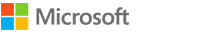 Tweet SheetAzure Site Recovery and BackupHow to useDuring your six-week Azure Business Continuity campaign, you will send out a Tweet every day. We’ve given you a daily Tweet, plus 7 images to get you started.You’ll need to reuse or create other images, videos or animated GIFs to post with your Tweet, or you can post without. We’ve also given you some ideas for your Call-to-Action (CTA). Use the one that fits your offer. Feel free to customize any of the Tweets to match your value prop and audience.CALL TO ACTION (CTA)Select a call to action for each of the Tweets. Customize it to your offer. The highlighted CTAs are the ones that will have greater impact.Image Use Use our images or create your own. We’ve included links to the original images if you want to change the text or the fonts. We used the Raleway font for the text on most images. Before using, double-check the copyright on the image, as it could change over time.Week 1DayTweetCTA(TBD)Char #w/o CTAThis1Get bottomless, affordable backup for your applications, there when you need it. We’ll show you how. (Retweet Week 3/Day 3)100This2Is your disaster recovery plan all it should be? Don’t underestimate the risk, it could cost you thousands. (Retweet Week 5/Day 1)107This3Your data and applications are everywhere—on servers, clients, and in the cloud. Protect them with Azure Backup. 113This4Your organization needs a disaster recovery strategy to keep data safe during downtime. (Retweet Week 3/Day 5)118This5We help businesses use the cloud to forecast, manage, and respond quickly to change. (Retweet Week 6/Day 2)85Week 2DayTweetCTA(TBD)Char #w/o CTA1Protect your data automatically with policies you set for Hyper-V, VMware and physical servers. It’s in the cloud. (Retweet Week 4/Day4)1142Imagine your site has an outage at the primary datacenter. Once you’ve stopped screaming, contact us. We can help. (Retweet Week 5/Day 4)1153How easy is site recovery? A single click recovers an entire application with Azure Automation runbooks. 1054Even an hour of data downtime can cost you thousands. Learn how to protect your business now. (Retweet Week 4/Day 2)945Get peace of mind knowing your data is backed up and that you can restore your information quickly with Azure Backup. 116Week 3DayTweetCTA(TBD)Char #w/o CTA1Data loss from hacking or hardware failure can be significant. You need a disaster recovery plan to backup and restore data. 1252Do you need continuous access to your data? Don’t lose critical data that can cost your business thousands. (Retweet Week 6/Day 4)1073Get bottomless, affordable backup for your applications, there when you need it. We’ll show you how.1004Tired of tape backups?  Azure Backup is a compelling alternative with cost savings and up to 99 years of retention. (Retweet Week 5/Day 2)1155Your organization needs a business continuity and disaster recovery (BCDR) strategy to keep data safe during downtime.118Week 4DayTweetCTA(TBD)Char #w/o CTA1Azure Site Recovery allows you to replicate workloads, avoiding the need for a secondary site. Reduce your costs and complexity. 1282Even an hour of data downtime can cost you thousands. Learn how to protect your business now.933A good disaster recovery plan keeps your apps and data available during planned and unplanned downtime, with fast recovery. (Retweet Week 6/Day 1)1244Protect your data automatically with policies you set for Hyper-V, VMware and physical servers. It’s in the cloud.1145Give your data growing room by automatically archiving inactive data from on-premises to the cloud. Ask us how. 112Week 5DayTweetCTA(TBD)Char #w/o CTA1Is your disaster recovery plan all it should be? Don’t underestimate the risk, it could cost you thousands.1072Tired of tape backups?  Azure Backup is a compelling alternative with cost savings and up to 99 years of retention.1153Will your business fail if there’s a man-made or natural disaster? Make sure you have a business continuity plan in place. 1224Imagine your site has an outage at the primary datacenter. Once you’ve stopped screaming, contact us. We can help.1135By using software policies instead of tape rotations, get immediate data availability even during a full disaster recovery. 123Week 6DayTweetCTA(TBD)Char #w/o CTA1A good disaster recovery plan keeps your apps and data available during planned and unplanned downtime, with fast recovery.1252We help businesses use the cloud to forecast, manage, and respond quickly to change.843Does the thought of a natural or man-made disaster shutting down your business worry you? We can help.1024Do you need continuous access to your data? Don’t lose critical data that can cost your business thousands.1075Secure, compliant, and reliable business continuity for businesses that don’t have time to be offline.102NumberCTACharactersUse this1Download the eGuide19Link directly to a gated or open eGuide (eGuide will link to a contact us)2Contact us10Link to a web page with contact information3Join our webinar16This CTA should be used 2 or more times a week. You can mix it up with a Contact Us and/or Download eGuide/ Sign up for newsletter4Learn more 11Blog post or link to a gated eGuide6Find out how12Link to eGuide, gated or just on website, or to a contact us page7Newsletter sign-up18This, the contact us and the webinar are 3 #1 CTAs.ImageImage link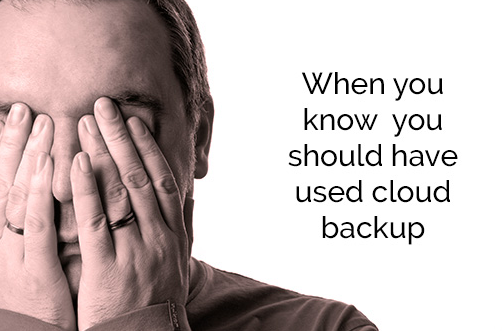 https://morguefile.com/search/morguefile/6/fear/pop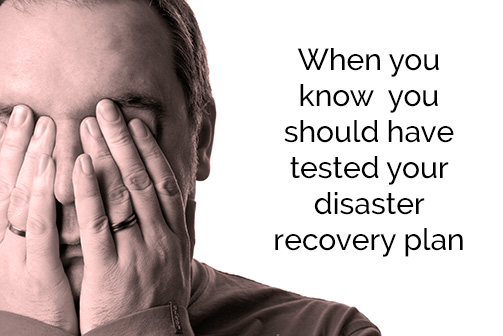 https://morguefile.com/search/morguefile/6/fear/pop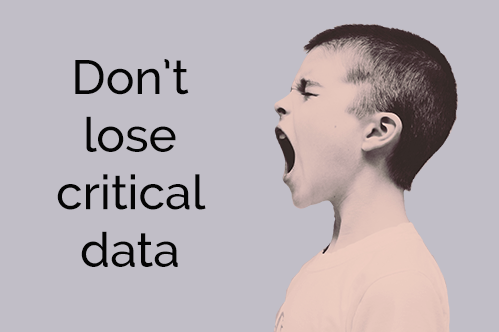 https://unsplash.com/search/scream?photo=ASKeuOZqhYU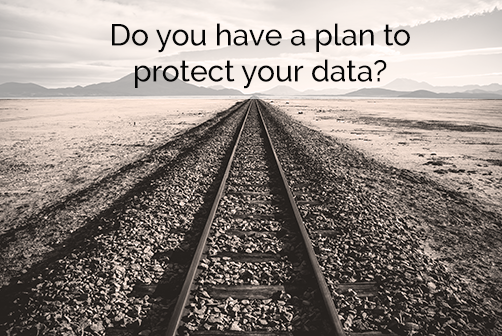 https://unsplash.com/search/train?photo=XdWa8DUO-E4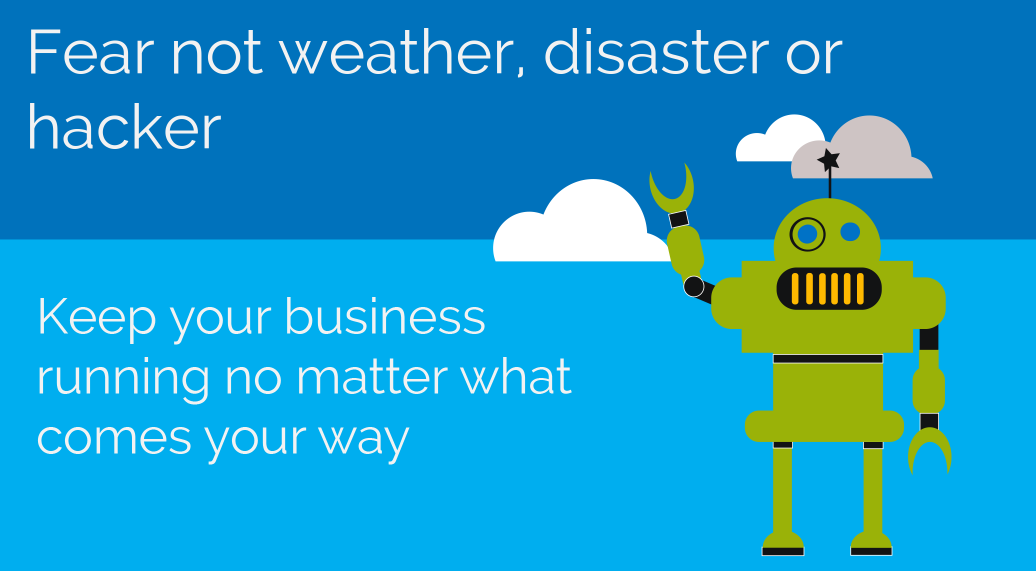 No image source, created for this campaign for partners.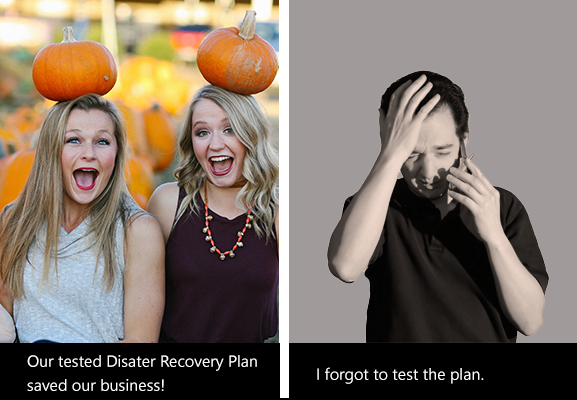 Image on left: https://unsplash.com/search/photos/happy?photo=VL_0Z1TJL38Image on right:https://morguefile.com/search/morguefile/22/sad/pop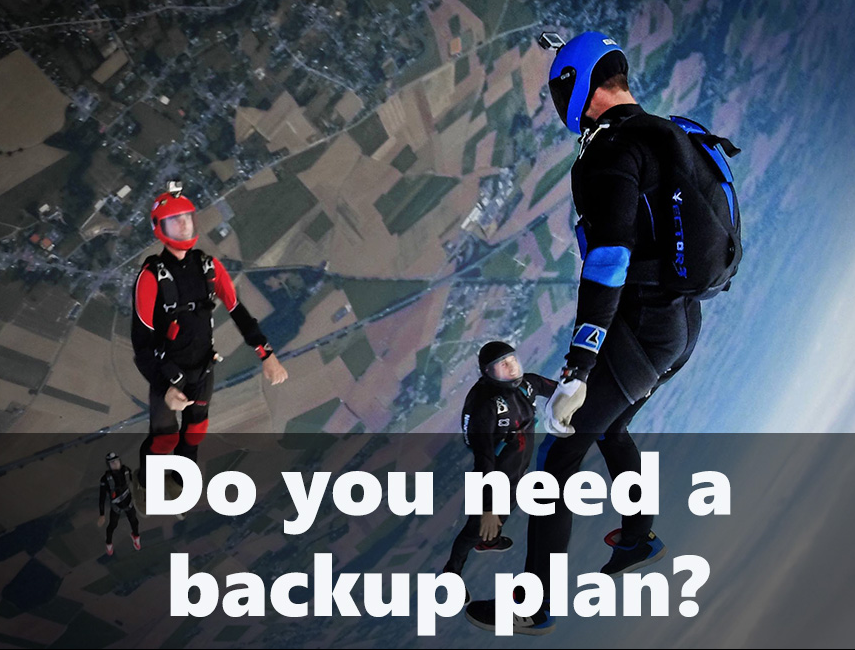 https://unsplash.com/search/skydiving?photo=guDkXldTxy8